Preliminary Program(February 24, 2020)DELIVERY OF NUCLEIC ACID THERAPEUTICS II: BIOLOGY, ENGINEERING AND DEVELOPMENTMarch 15-20, 2020Grand Hotel MinaretoSiracusa, SicilyConference Co-ChairsSteven F. DowdyUniversity of California, USALaura Sepp-Lorenzino Intellia Therapeutics, USA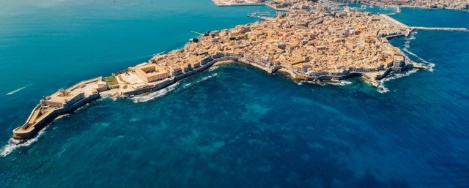 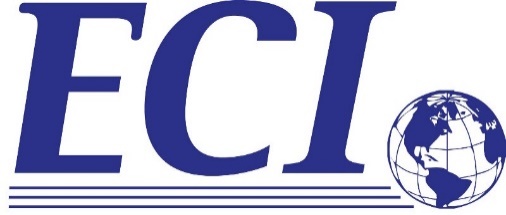 Engineering Conferences International32 Broadway, Suite 314 - New York, NY 10004, USAwww.engconfintl.org – info@engconfintl.orgSunday, March 15, 202015:00 – 17:00		Registration 17:00 – 17:15		Welcome and General Announcements17:15 – 18:15		Keynote Talk 1			TBD                                       Mano Manoharan (Alnylam Pharmaceuticals, USA)18:15 – 19:00		Welcome Reception 19:00 – 20:30		Dinner20:30 – 23:00		Social HourMonday, March 16, 202007:30 – 09:00		Breakfast Buffet09:00 – 09:25		1 Setting the Delivery Stage			Steve Dowdy (UCSD, USA)			Session 1: Nucleic Acid Chemistry and DesignChairs: 	Jesper Wengel, University of Southern Denmark, Denmark09:25 – 09:50	2 TBD			Punit Seth (Ionis, USA)09:50 – 10:15	3 Oligonucleotide diversity and design	Nanna Albaek (Roche, Denmark)10:15 – 10:45	Coffee Break10:45 – 11:10	4 TBD	Jesper Wengel (University of Southern Denmark, Denmark)11:10 – 11:35	5 The chemistry of something - TBD	Mano Manoharan (Alnylam Pharmaceuticals, USA)11:35 – 11:50	6 Liposomes decorated with lipid anchored G4-Decoy DNA, miRNA and cell penetrating peptides against pancreas cancer (Short Talk)	Erik Pedersen (University of Southern Denmark, Denmark)11:50 – 12:05	7 A silica-coating of messenger RNA-loaded polyion complexes with enhanced stability under gastrointestinal condition for oral delivery (Short Talk)	Rimpei Kamegawa (The University of Tokyo, Japan)12:05 – 14:00		Lunch                                       Session 2: Endosomal Trafficking and Escape                                       Chairs: 	Steve Dowdy (UCSD, USA)14:00 – 14:25	8 TBD	Anders Wittrup (Lund University, Sweden)14:25 – 14:50	9 Dual target centyrin-siRNA conjugates for extra-hepatic KRAS dependent tumors	Karyn O'Neil (Aro Biotherapeutics Company, USA)14:50 – 15:25	10 Nucleic acid chemical modifications and conjugates to enable and enhance	delivery 	Takanori Yokota (Tokyo Medical & Dental School)15:25 – 15:55	Coffee Break 15:55 – 16:20	11 Evidence for an intracellular depot that contributes to the extended duration of activity of GalNAc-siRNA conjugates			Chris Brown (Alnylam Pharmaceuticals, USA)	Monday, March 16, 2020 (continued)16:20 – 16:55	12 Endoscape: Triterpene glycoside conjugates allow efficiently endosomal escape of diverse targeted payloads (Short Talk)Guy Hermans (Sapreme Technologies B.V., the Netherlands)16:55 – 17:10	13 Improving endosomal escape and knockdown efficiency of conjugated siRNAs using endosome-disrupting small molecules (Short Talk)	Hampus Du Rietz (Lund University, Sweden)17:10 – 17:30	14 Round Table on Today's Lessons Learned 17:30 – 19:00	Local Wine Tasting and Poster Session 1 19:00 – 21:00	Dinner21:00 – 23:00		Social HourTuesday, March 17, 202007:30 – 09:00		Breakfast Buffet			Session 3: DeliveryChairs: 	Anastasia Khvorova, University of Massachusetts, USA09:00 – 09:25	15 TBD			Melissa Moore (Moderna, USA)09:25 – 09:50	16 TBD			Tony De Fougerolles (Evox Therapeutics Limited, United Kingdom)09:50 – 10:15	17 RNAntibody® - A potent mRNA technology for antibody therapies	Carolin Thiele (CureVac AG, Germany)10:15 – 10:45	Coffee Break 10:45 – 11:10	18 TBDAnastasia Khvorova (University of Massachusetts, USA) 11:10 – 11:25	19 Nucleic acid delivery using Gesicles (Short Talk)	Bruno Gaillet (Université Laval, Canada)11:25 – 11:40	20 Topical delivery of oligonucleotides into the eye: An epic 12-layer cake (Short Talk)	Tamara Martinez (Sylentis, Spain)11:40 – 11:55	21 Beyond GalNAc! Constructing complex oligosaccharides targeting ligands for the delivery of oligonucleotide therapeutics (Short Talk)	Joseph O’Sullivan (Northumbria University, United Kingdom)11:55 – 14:00		Lunch                                       Session 4: Delivery, Delivery                                       Chairs: 	Matt Stanton, Generation Bio, USA14:00 – 14:25	22 TBD	Pieter Cullis (University British Columbia, Canada)14:25 – 14:50	23 Chemical evolution of artificial peptide carriers for nucleic acid delivery	Ernst Wagner (Ludwig-Maximilians-Universität Munich, Germany)14:50 – 15:05	24 Topical gene therapy to prevent field cancerisation in skin pathologies (Short Talk)	Céline Reusch (University of Liège, Belgium)15:05 – 15:20	25 Delivering bioengineered outer membrane vesicles for RNA therapeutics targeting lung disease (Short Talk)	Elena Eftychiou (Northumbria University, United Kingdom)15:20 – 15:50		Coffee Break 15:50 – 16:15		26 Polypeptide mediated delivery of oligonucleotides
			David Evans (Sirnaomics, USA)Tuesday, March 17, 2020 (continued)16:15 – 16:30	27 Selective Ablation of Solid Tumors using a p53-Targeted FAST-LNP Gene Therapy (Short Talk)	Douglas Brown (University of Alberta, Canada)16:30 – 17:00	28 Just a Little Delivery Reality Check	Paul Burke (Burke Bioventures LLC, USA)17:00 – 18:30	Poster Session 2 with wine and beer18:30 – 21:00	Dinner21:00 – 23:00		Social HourWednesday, March 18, 202007:30 – 09:00		Breakfast Buffet			Session 5: Viral and Non-Viral Gene TherapyChairs: 	Mark Kay, Stanford University, USA09:00 – 09:25	29 TBD			Dirk Grimm (Heidelberg University Hospital, Germany)09:25 – 09:50	30 TBD			Matt Stanton (Generation Bio, USA)09:50 – 10:15	31 Systemic messenger RNA therapy as a treatment for ornithine transcarbamylase (OTC) deficiency	Pad Chivukula (Arcturus Therapeutics, USA)10:15 – 10:45	Coffee Break10:45 – 11:10		32 TBD			Mark Kay (Stanford University, USA)11:10 – 11:35	33 TBD	Kristy Wood (Intellia Therapeutics, USA)11:35 – 12:00	34 Polysaccharide/DNA complexes to deliver therapeutic oligonucleotides to immunocytes	Kazui Sakurai (University of Kitakyushu, Japan)12:15	Pick up boxed lunch12:45 – 18:30	Buses leave for sightseeing excursion to Roman ruins and Old Town Siracusa	Stop at Cathedral Plaza for coffee/snacks18:30 – 21:30	Free time for shopping and dinner on your own in Old Town Siracusa21:30			Return to Grand Hotel MinarettoThursday, March 19, 202007:30 – 09:00		Breakfast Buffet			Session 6: Bioanalytical and Biophysical MethodsChairs: 	Rubina Parmar, Intellia Therapeutics¸USA09:00 – 09:25	35 Characterizing Drug Delivery Nanoparticles by use of Solution Scattering Techniques			Kazuo Sakurai (University of Kitakyushu, Japan)09:25 – 09:50	36 Comparison of siRNA and LNA: Quantification of absolute numbers for target knock down			Annette Indlekofer (Roche Diagnostics GmbH, Germany)09:50 – 10:15	37 SAXS and other biophysical techniques of LNPs	Ramsey Majzoub (Intellia Therapeutics, USA)10:15 – 10:45	Coffee Break10:45 – 11:10	38 Enhanced delivery with spherical nucleic acids and efficacy in the central nervous system			Samantha Sarett (Exicure, USA)11:10 – 11:25	39 A G-quadruplex based sensing strategy for the rapid detection of VEGF165 using a portable suspending-droplet microfluidic device (Short Talk)	Dik-Lung Ma (Hong Kong Baptist University, Hong Kong)11:25 – 11:40	40 Local and systemic nucleic acid therapies delivery case studies (Short Talk)	Annadoray Lavenniah (A*STAR/Genome Institute of Singapore, NUS/Cardiovascular Research Institute) 11:40 – 14:00		Lunch                                       Session 7: Delivery, Delivery, Delivery                                       Chairs: 	Laura Sepp-Lorinzino, Intellia Therapeutics, USA14:00 – 14:15	41 Tracking subcellular localization of siRNA after cytosolic entry (Short Talk)	Johanna Johansson (Lund University, Sweden)14:15 – 14:30	42 Intracellular introduction of nucleotides and plasmid DNA by Pyro-drive jet injector (Short Talk)	Kunihiko Yamashita (Osaka University, USA)14:30 – 14:45	43 I Progress and challenges of aptamer-mediated delivery (Short Talk)	Bethany Powell Gray (Duke University School of Medicine, USA)14:45 – 15:00	44 Liposomes and polymeric nanoparticle delivery vehicles (Short Talk) 	John Lewis (Entos Pharmaceuticals, University of Alberta) 15:00 – 15:10	45a A COST network to improve the Delivery of Antisense RNA therapeutics	Vittorio de Franciscis (IEOS-CNR, Italy)Thursday, March 19, 2020 (continued)15:10 – 15:25	45b A two aptamer-based selective targeting of GBM with therapeutic RNAs (Short Talk)	Vittorio de Franciscis (IEOS-CNR, Italy)15:25 – 15:40	46 NATA: Vision and aspirations to unlock the potential of precision genetic medicines (Short Talk)	Loic Roux (NATA, United Kingdom)15:40 – 16:00	Delivery Meeting Wrap-Up	Laura Sepp-Lorenzino (Intellia Therapeutics, USA)16:00 – 16:15		Break 16:15 – 16:20	Poster Awards16:20 – 17:20	Keynote Talk 2	How Oligonucleotides Enter Cells - Unlocking the Barriers                                       Tom Kirchhausen (Harvard Medical School, USA)17:20 – 18:00	Reception18:00 – 20:00	Banquet20:00 – 23:00	Social time (belly to the bar)Friday March 20, 202007:30 – 09:00		Breakfast Buffet09:00– 12:00	             Departures